Adı ve Soyadı:No:                                                                          BEŞEYLÜL ORTAOKULU
Sınıfı:                  7.SINIFLAR FEN VE TEKNOLOJİ DERSİ I.DÖNEM II. ORTAK YAZILI SORULARI B) AŞAĞIDAKİ SORULARI  CEVAPLAYINIZ  42  PUAN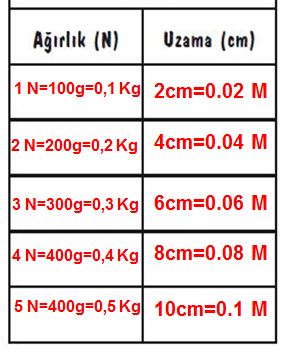 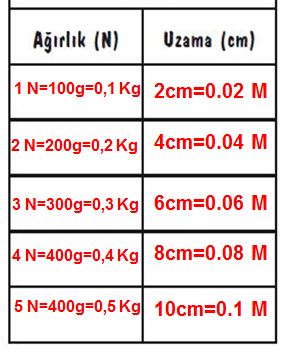 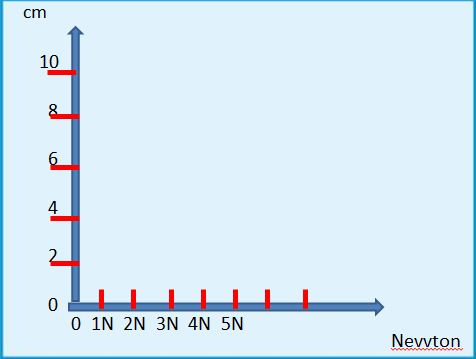 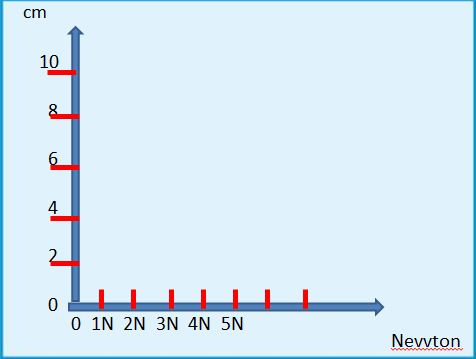 2-uyartının vücudumuzda taşınması, değerlendirilmesi , cevap oluşturulmasını ve organlara taşınması sırasını aşağıdaki tabloya yazınız.(10 P)3-Aşağıdaki cümlelerde boş bırakılan yerleri doğru bir cümle olacak şekilde aşağıdaki kelimelerle tamamlayalım…(12 puan)1-Yağların sindirime yardımcı olmak için ürettiği safra salgısını ………………………..	 incebağırsağa gönderir.2-İç salgı bezlerimizden………………………………… 	kan şekerimizi düzenler.3-Görme olayında görüntü ………………………………..	üzerinde oluşur4-İç kulakta bulunan	………………………………………..vücudun dengesiyle ilgili bilgileri beyinciğe iletir.5-Vücudumuzun çeşitli faaliyetleri sonucu oluşan atık maddeleri bulunduran kanı
………………………………………süzerek temizler.6-	Dilimizin ucunda, arkasında ve yanlarında yer alan…………………………………………..tatları algılamamızı sağlar.7-	Bazı deri hastalıklarının teşhisinde……………………………………..	   denilen cihaz kullanılır.8. İç kulağa gelen ses dalgalarının işitme almaçlarıyla işitme sinirlerine iletimi………………  denilen kısımda gerçekleşir.9.	Uzağı iyi görüp yakını görememe durumu……………………………………	göz kusuru ola-
rak adlandırılır.10- Kuvvetin etkisiyle şekli değişen maddelerden bazıları ise kuvvet ortadan kalktığında eski hâline döner böyle maddelere ………………………………………………..denir. 11- Maddelerin kokularını alabilmemiz için koku moleküllerinin ……………….çözünür özellikte olması
gerekir.12- Alt deride bulunan	……..tabakası vücudumuzun ısı kaybını önler. A) Aşağıdaki ifadelerden doğru olanlarına “D”, yanlış olanlarına “Y” yi işaretleyiniz (10 puan) A) Aşağıdaki ifadelerden doğru olanlarına “D”, yanlış olanlarına “Y” yi işaretleyiniz (10 puan) A) Aşağıdaki ifadelerden doğru olanlarına “D”, yanlış olanlarına “Y” yi işaretleyiniz (10 puan)DY1. Duyu organlarımız ile dış çevreden alınan uyartılar, sinir yolu ile beyne iletilirDY2. Derimizin üst ve alt deri tabakaları, tamamıyla canlı hücrelerden oluşmuştur.DY3. Böbrekler vücudun su dengesini sağlamada görev alan organlardırDY4. Pankreas hem sindirim enzimi hem de hormon salgılayan bir organdır.DY5. Hipermetropluk, yakının görülüp uzağın net görülememesidir.DY6.Maddelerin kokularını alabilmemiz için koku moleküllerinin mukusta çözünür özellikte olması gerekir.DY7.Burunda koku almaçlarının yoğunlaştığı bölgeye, koku tomurcuğu denirDY8. Yaya uygulanan kuvvet arttıkça yaydaki uzama ya da sıkışma artar.DY9.Böbrek üstü bezlerinin salgısı olan adrenalin, korku ve heyecan anında fazlaca salgılanır.DY10. Koku duyusu çabuk yorulur1- X hormonunun kandaki miktarı arttıkça—	Kalp atışının arttığı,—	Solunumun hızlandığı.—	Kan basıncının arttığı gözlenmektedir.Buna göre x hormonu aşağıdaki seçeneklerden hangisinde doğru verilmiştir?A) Insülin	B) Adrenalin	C) Glukagon	D) Aldosteron2- Aşağıdaki tabloda 7. sınıflarda yapılan göz taraması ve muayenesinin ardından bazı öğrencilerde gözlenen görme kusurları verilmiştir.Buna göre aşağıda verilen öğrenciler ile göz kusurlarının eşleştirmelerinden hangisi yanlıştır?A)Ahmet - HipermetropB)Cansu - MiyopC)Dilara - MiyopD)Cenk - Renk Körü3-Yukarıda verilen boşaltımda görev alan organlar ve görevleri eşleştirmelerinden hangisi ya da hangileri yanlıştır? A)Yalnız I  B) I ve IV  C) II ve III   D) II ve V8-Hormon salgılayan bazı bezlerin görevleri şunlardır:•	Üreme faaliyetinde görevlidir.•	Korku anında kalp atışını hızlandırır.•	Diğer iç salgı bezlerinin çalışmasını denetler.Buna göre aşağıdaki iç salgı bezlerinden hangisinin görevi verilmemiştir?A) Böbrek üstü bezi	B) Eşeysel bezlerC) Hipofiz bezi	D) Tiroit bezi9- Kalın bağırsakta aşağıdaki olaylardan hangisi gerçekleşmez?A)	K ve B vitaminlerinin sentezlenmesiB)	Sindirim enzimi salgılanmasıC)	Suyun geri emilmesiD)	Sindirilmeyen besinlerin anüse iletilmesi10-. Kulakla ilgili bazı yapılar aşağıda verilmiştir.I.	Östaki borusuII.	Kulak zarıIII.	Dış kulak yolunda bulunan kıllarIV.	Oval pencereBu yapılardan hangileri sesin iletiminde doğrudan görevlidir?
A)  I ve  II           B) I, II ve IV	C) II, III ve IV     D) II ve IV4- Yandaki şemada,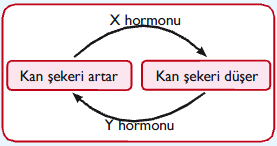 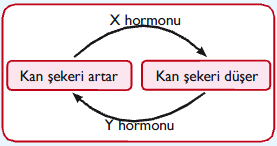  X ve Y hormonları ile kan şekerinin dengelenişi gösterilmiştir.Buna göre aşağıdaki açıklamalardan han-
gisi yanlıştır?A)	Kan şekeri arttığında X hormonu salgılanarak kan şekerini düşürür.B)	Kan şekeri azaldığında Y hormonu salgılanarak kan şekerini yükseltir.C)	X hormonu insülin, Y hormonu glukagondur.D)	Bu hormonlar, böbrek üstü bezlerinden salgılanır.5- Aşağıdakilerden hangisi boşaltım sisteminin sağlığını korumak İçin yapılması gerekenlerden değildir?A)	Günde en az iki litre su içmekB)	Daha az idrara çıkmakC)	Böbrek ve idrar yollarını soğuktan korumakD)	Tuzlu besinleri aşırı tüketmemek6- Ağırlık-uzama grafiği verilen yaylardan
hangisi en incedir?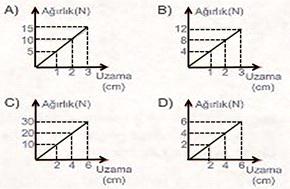 7-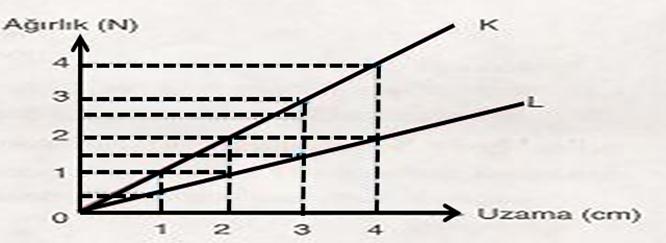 Yukarıda K ve L yayına ait ağırlık-uzama grafiği verilmiştir.Buna göre;I- K yayı L yayına göre daha incedir.II- K yayı ile ölçebileceğimiz ağırlık L yayıylaÖlçebileceğimiz ağırlıktan daha fazladır.lll- L yayına 4 N uygulandığında uzama miktarı 8 cm  olur.Yargılarından hangisi ya da hangileri doğru dur?A) Yalnız III	          B) I ve IIIC) II ve III	          D) I ,II ve III11-	Aşağıda eşleştirilerek verilen yapılardan hangisi vücudumuzun dengesini sağlamada
görevlidir?A)	Beyincik-Hipofiz beziB)	Omurilik-Omurilik soğanıC)	Beyincik-Yarım daire kanallarıD)	Omurilik-Kas sistemi12- Kalınlıkları ve sarım sıklığı aynı olan yaylardaki gerilme miktarının yaya uygulanan kuvvet ile orantılı olduğunu göstermek için aşağıdaki düzeneklerin hangisinden yararlanırsınız?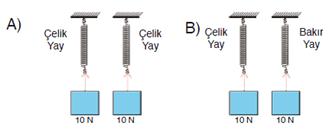 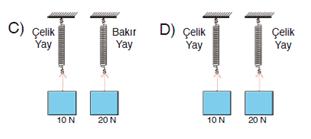 CEVAP ANAHTARICEVAP ANAHTARICEVAP ANAHTARICEVAP ANAHTARICEVAP ANAHTARICEVAP ANAHTARICEVAP ANAHTARICEVAP ANAHTARICEVAP ANAHTARICEVAP ANAHTARI1ABCD7ABCD2ABCD8ABCD3ABCD9ABCD4ABCD10ABCD5ABCD11ABCD6ABCD12ABCD